ΓΛΩΣΣΑ
Είδαμε τις παρουσιάσεις από τις χριστουγεννιάτικες ευχετήριες κάρτες που ετοιμάσατε.Για δείτε και τις παρακάτω και σκεφτείτε σε ποιους θα τις στέλνατε, σε κοντινούς δικούς σας ανθρώπους ή  είναι πιο τυπικές;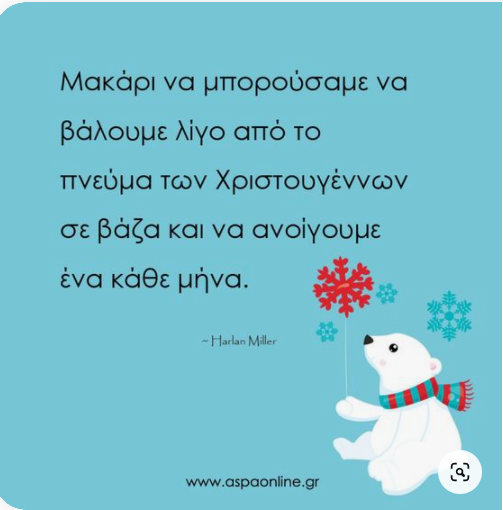 